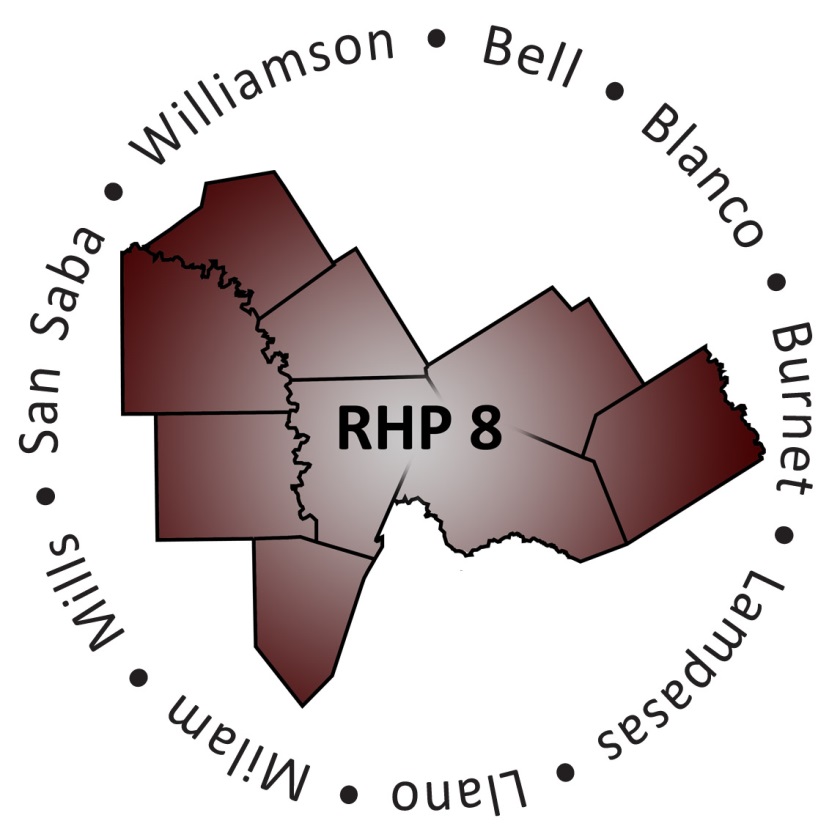 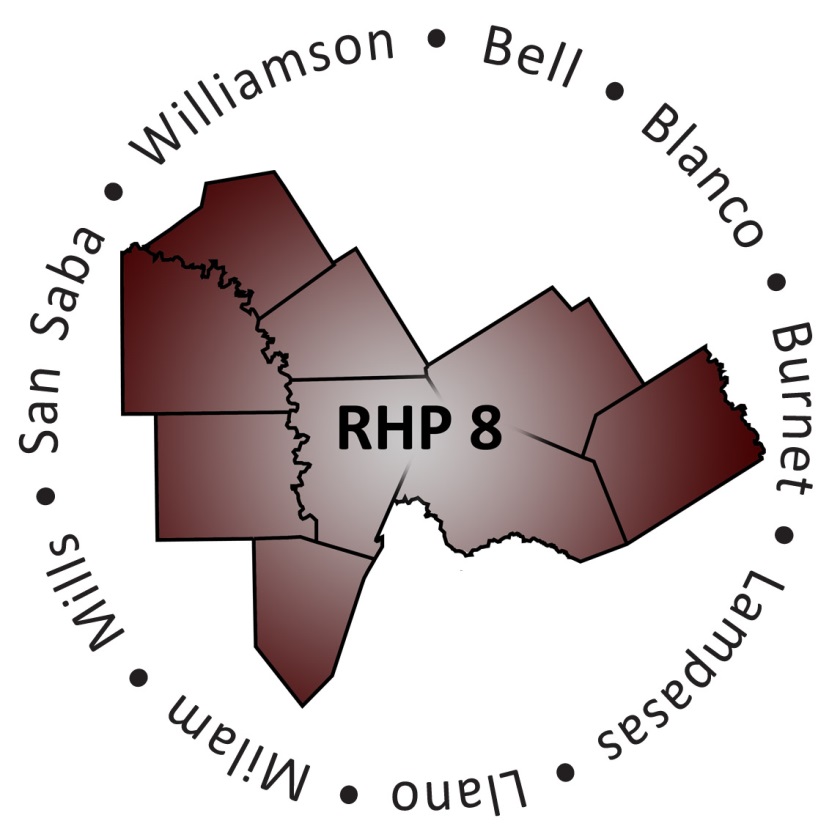 Anticipated Total Funding to Region (2011-2016): Approximately $203 millionFederal Incentive: $119 million/IGT Local Funding: $84 million Uncompensated Care: Approximately $99 million Federal Incentive: $58 million/IGT Local Funding: $41 millionHospitals Participating in UC – 13Hospitals Participating in UC-Only – 8IGT Entities Supporting UC – 7IGT Entities Support UC-Only – 4Note: Funds listed are Provider estimates submitted during initial planning; actual UC amounts set by annual cost reports filed by Providers and number of Providers participating in UC each year.DSRIP Projects:  Approximately $104 millionFederal Incentive: $61 million/IGT Local Funding: $43 millionPerforming Providers – 12Performing Providers in DSRIP-Only – 7IGT Entities Supporting DSRIP – 11IGT Entities Supporting DSRIP-Only – 8Category 1 and 2 – 40 (36 four-year; 4 three-year)Category 3 (outcome measures) – 54Category 4 (hospital only) – 6 DSRIP Projects by Performing Provider (Category 1 and 2 Projects)Bell County Public Health District – 2Bluebonnet Trails Community Services – 9Center for Life Resources – 1Central Counties Services – 9Hill Country MHDD Centers – 5 Little River Healthcare – 2 Scott and White Llano Hospital – 2Scott and White Memorial Hospital – 1Seton Harker Heights – 1 Seton Highland Lakes – 1St. David’s Round Rock Medical Center – 1Williamson County and Cities Health District – 6DSRIP Projects by Type (Category 1 and 2 Projects)Behavioral Health Services – 15Chronic Care and Disease Management – 2 Primary Care Expansion – 5Health Promotion and Disease Prevention – 5 Specialty Care – 1Performance/Process Improvement – 4 Patient Care Navigation – 3Expand Capacity/Training Programs – 2Telemedicine – 3DY3 – October DY6 Reported Regional BenefitsNote: Data in table are quantifiable patient impact numbers representing number of individuals OR encounters as reported by Provider type as of October DY6 report submission that are attributable to the DSRIP project. Individuals and Encounters above do not reflect three RHP 8 DSRIP projects in which data elements and social media posts are captured as encounters and individuals. If those three projects were included in the table above, total individuals would be 70,873 and total encounters would be 1,020,576.Provider TypeIndividualsEncountersCommunity Mental Health Centers13.68916,051Hospitals4,716167,255Local Health Districts26,35468,529Total44,759251,835